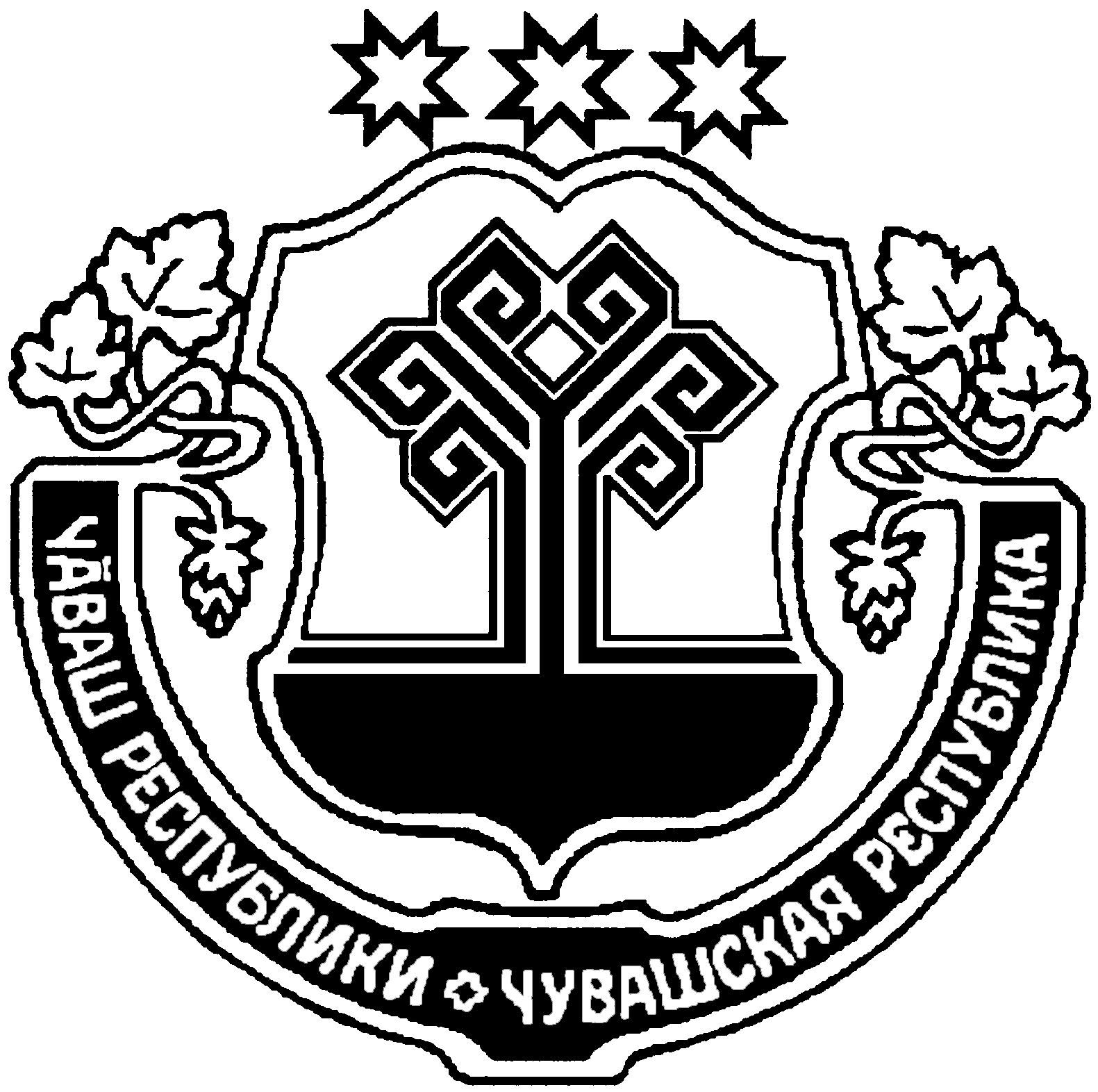 Об утверждении Положения о старосте сельского населенного пункта сельского поселения Янтиковского района Чувашской Республики и об отдельных вопросах, связанных с деятельностью и статусом старостыВ соответствии с Законом Чувашской Республики от 21.12.2018 г. № 99 «Об отдельных вопросах, связанных с деятельностью и статусом старосты сельского населенного пункта на территории Чувашской Республики», Собрание депутатов  Шимкусского сельского поселения Янтиковского района Чувашской Республики  р е ш и л о:1.  Утвердить Положение о старосте сельского населенного пункта Шимкусского сельского поселения  и об отдельных вопросах, связанных с деятельностью и статусом старосты.         2. Настоящее решение  вступает в силу после его официального опубликования.Председатель Собрания депутатовШимкусского сельского поселения                                                Т.В. ГеоргиеваГлава Шимкусского сельского поселенияЯнтиковского района Чувашской Республики		                        П.И. ЗахаровПриложение к решению Собрания депутатов  Шимкусского сельского поселенияот 24.05.2019 № 50/3Положение о старосте сельского населенного пунктаШимкусского  сельского поселения  и об отдельных вопросах,связанных с деятельностью и статусом старостыНастоящее Положение разработано  в соответствии с Федеральным законом от              6 октября 2003 года № 131-ФЗ «Об общих принципах организации местного самоуправления в Российской Федерации», законом Чувашской Республики от 20 сентября 2018 года № 55 «О внесении изменений в Закон Чувашской Республики «Об организации местного самоуправления в Чувашской Республике», Законом Чувашской Республики от  21 декабря 2018 года № 99  «Об отдельных вопросах, связанных  с  деятельностью и статусом  старосты  сельского населенного  пункта на территории  Чувашской Республики», Уставом Шимкусского сельского поселения, определяет правовой статус, порядок избрания и прекращения полномочий старосты в сельском населенном пункте, входящем в состав  Шимкусского сельского поселения, порядок взаимодействия старосты с органами государственной власти, органами местного самоуправления, иными органами и организациями, гражданами.1. Общие положения.1.1. Старосты сельского населенного пункта Шимкусского сельского поселения (далее – староста) осуществляют свои полномочия в соответствии с Конституцией Российской Федерации, федеральными законами и иными нормативными правовыми актами Российской Федерации, законами и иными нормативными правовыми актами Чувашской Республики, муниципальными правовыми актами, настоящим Положением.1.2. Основной целью деятельности старост является организация взаимодействия органов местного самоуправления и жителей сельского населенного пункта при решении вопросов местного значения в сельском населенном пункте Шимкусского сельского поселения.1.3. Староста, представляя интересы населения соответствующего сельского населенного пункта, взаимодействует с органами местного самоуправления поселения, выступает связующим звеном между населением сельских населенных пунктов и органами местного самоуправления, способствуют развитию инициативы общественности, широкому привлечению граждан к решению вопросов местного значения, исходя из интересов населения, проживающего на сельской территории. 1.4. Старосты осуществляют свою деятельность на принципах законности и добровольности.2. Порядок избрания старосты2.1.Староста назначается Собранием депутатов Шимкусского сельского поселения на пятилетний срок по представлению схода граждан сельского населенного пункта из числа лиц, проживающих на территории данного сельского населенного пункта и обладающих активным избирательным правом.2.2.Старостой сельского населенного пункта не может быть назначено лицо:1) замещающее государственную должность, должность государственной гражданской службы, муниципальную должность или должность муниципальной службы;2) признанное судом недееспособным или ограниченно дееспособным;3) имеющее непогашенную или неснятую судимость.2.3.Кандидаты в старосты выдвигаются по представлению схода граждан данного сельского населенного пункта.2.4. Для ведения схода граждан участники схода избирают председателя и секретаря.На сходе граждан ведется протокол, в котором указываются: дата, время и место проведения схода граждан, общее число граждан, проживающих на соответствующей территории, количество присутствующих, повестка дня, краткое содержание выступлений с указанием фамилии, имени, отчества выступающих, принятые решения и результаты голосования. 2.5. Сход граждан, предусмотренный настоящим Положением, правомочен при участии в нем не менее половины обладающих избирательным правом жителей населенного пункта. Избранным считается кандидат, за которого проголосовало более половины участников схода граждан.2.6. Протокол о выдвижении кандидатуры старосты, подписанный председателем и секретарем схода граждан, представляется Собранию депутатов Шимкусского сельского поселения. Собрание депутатов Шимкусского сельского поселения по вопросу назначения старосты должно  быть назначено в течение 10 календарных дней со дня получения протокола схода граждан. 2.7. Полномочия старосты прекращаются досрочно по решению Собрания депутатов  Шимкусского сельского поселения, в состав которого входит данный сельский населенный пункт, по представлению схода граждан сельского населенного пункта, проведенного в порядке, предусмотренном настоящим Положением, а также в случаях, установленных пунктами 1 - 7 части 10 статьи 40 Федерального закона от 6 октября 2003 года №131-ФЗ «Об общих принципах организации местного самоуправления в Российской Федерации».3. Права и обязанности старосты.3.1. Староста во взаимодействии с органами местного самоуправления  Шимкусского сельского поселения в установленном порядке обязан:- содействовать исполнению решений, принятых на собраниях жителей сельского населенного пункта поселения;- содействовать реализации решений органов местного самоуправления поселения;- организовывать на добровольных началах участие населения в работах по благоустройству и озеленению территорий общего пользования (улицы, проезды, и другие территории общего пользования), обелисков, памятников, а также информирует администрацию поселения о состоянии дорог в зимний и летний период;- оказывать содействие администрации поселения и организациям, ответственным за содержание территорий, в организации сбора мусора;-  организовывать население на проведение на добровольных началах работ по уборке и благоустройству жилых домов, надворных построек и территорий домовладений, по текущему ремонту и окраске фасадов домовладений, их отдельных элементов, надворных построек, ограждений, расположенных на принадлежащих гражданам земельных участках;- информировать администрацию поселения о неудовлетворительном состоянии уличного освещения;- информировать администрацию поселения о ставших ему известными случаях самовольного строительства и проведения земляных работ на подведомственной территории;- информировать администрацию поселения о состоянии прудов, водоемов, колодцев и подъездов к ним, предназначенных для обеспечения пожарной безопасности на территории соответствующего сельского населенного пункта, требующем вмешательства уполномоченных органов власти;- осуществлять взаимодействие с органами полиции по укреплению общественного порядка на территории сельского населенного пункта;- оказывать содействие органам местного самоуправления в обнародовании муниципальных правовых актов;- информировать администрацию поселения о необходимости оказания помощи социально незащищенным категориям граждан (инвалиды, одинокие престарелые граждане, многодетные семьи, и другие граждане, находящиеся в трудной жизненной ситуации), проживающим на территории сельского населенного пункта  поселения;- вносить предложения от имени жителей сельского населенного пункта поселения в органы местного самоуправления поселения для планирования и формирования бюджета поселения в части расходных обязательств поселения в отношении соответствующей территории;- принимать участие в обсуждении заявок на конкурс грантов поселений, реализация которых планируется на территории сельского населенного пункта поселения;- информировать о своей деятельности население сельского населенного пункта и органы местного самоуправления поселения;- отчитываться о своей деятельности на собраниях, сходах граждан сельского населенного пункта;- ежегодно представлять  отчет о своей деятельности в собрание депутатов  сельского поселения.3.2. Староста имеет право:- представлять интересы населения, проживающего на территории сельского населенного пункта, в органах местного самоуправления поселения, в организациях, предприятиях, учреждениях, осуществляющих свою деятельность на территории поселения;- оказывать содействие органам местного самоуправления поселения в созыве собрания жителей сельского населенного пункта, на территории которого староста осуществляет свою деятельность;- обращаться в органы местного самоуправления поселения с инициативой о проведении собраний, иных мероприятий с участием жителей на территории сельского населенного пункта;- обращаться по вопросам, входящим в его компетенцию, к главе поселения, в администрацию поселения, в собрание депутатов  сельского поселения;- осуществлять взаимодействие с общественными и иными организациями в целях решения вопросов жизнеобеспечения населения, проведения мероприятий, связанных с благоустройством сельского населенного пункта , организацией досуга населения, оказания помощи гражданам;- принимать участие в оказании социальной помощи гражданам, находящимся в трудной жизненной ситуации, постоянно проживающим на территории сельского населенного пункта, совместно с представителями администрации поселения- принимать участие в организации и проведении культурно-массовых, физкультурно-оздоровительных и спортивных мероприятий, а также досуга населения сельского населенного пункта; - информировать администрацию поселения, собрание депутатов сельского поселения о поступивших устных заявлениях, предложениях, жалобах граждан;- принимать участие в обсуждении заявок на конкурсы социально-значимых проектов, реализация которых планируется на территории сельского населенного пункта.Староста имеет иные права, предусмотренные Федеральным закона от 6 октября 2003 года №131-ФЗ «Об общих принципах организации местного самоуправления в Российской Федерации», Законом Чувашской Республики от  21 декабря 2018 года № 99  «Об отдельных вопросах, связанных  с  деятельностью и статусом  старосты  сельского населенного  пункта на территории  Чувашской Республики».4. Порядок принятия решения о материально-техническом и организационном обеспечении деятельности старосты4.1. В целях обеспечения реализации гарантий деятельности старосты сельского населенного пункта и на основании поступившего письменного заявления старосты Собрание депутатов Шимкусского сельского поселения обеспечивает принятие решения о материально-техническом и организационном обеспечении деятельности старосты в течение 30 календарных дней с момента поступления соответствующего обращения старосты.4.2. Собрание депутатов Шимкусского сельского поселения может поручить решение вопроса материально-технического и организационного обеспечения деятельности старосты администрации Шимкусского сельского поселения с указанием конкретных мер,  в целях создания старосте надлежащих условий своей деятельности.4.3. В целях материально-технического и организационного обеспечения староста вправе обратится непосредственно в администрацию Шимкусского сельского поселения в случаях, если принятие соответствующих решений отнесено к компетенции исполнительных органов местного самоуправления. Обращения старосты рассматриваются в течение 30 календарных дней.4.4. Финансирование расходов, связанных с материально-техническим и организационным обеспечением деятельности старосты, осуществляется за счет средств бюджета Шимкусского сельского поселения.4.5. Материально-техническое и организационное обеспечение старосты может включать в себя предоставление помещения, технических и иных материальных средств, необходимых для осуществления его деятельности.5. Порядок взаимодействия старосты с органами государственной власти, органами местного самоуправления, иными органами и организациями, гражданами.5.1. Староста осуществляет свою деятельность во взаимодействии с органами государственной власти, органами местного самоуправления, иными органами и организациями, гражданами посредством:-  направления запросов, обращений в письменной или устной форме, в форме электронного документа в орган государственной власти, орган местного самоуправления, иным органам и организациям, их должностным лицам;- организации и проведения в целях решения возложенных на него полномочий собраний жителей сельского населенного пункта;-  информирования населения о результатах своей деятельности;- участия в работе собрания  депутатов сельского поселения;- участия в работе администрации поселения, проводимых рабочих совещаниях по вопросам, относящимся к компетенции старосты;- получения от администрации поселения сведений о принятых муниципальных правовых актах поселения, а также актах органов государственной власти, затрагивающих интересы жителей сельского населенного пункта;- получения материально-технической и организационной поддержки, оказываемой в соответствии с разделом 4 настоящего Положения;- реализации иных форм взаимодействия, не противоречащих законодательству Российской Федерации, законодательству Чувашской Республики, муниципальным правовым актам. 6. Порядок рассмотрения органами местного самоуправления Шимкусского сельского поселения   проектов муниципальных правовых актов, направленных старостой6.1. Староста сельского населенного пункта Шимкусского сельского поселения   имеет право на направление в администрацию, Собрание депутатов Шимкусского сельского поселения   (далее – органы местного самоуправления) проекта муниципального правового акта.6.2. Проект муниципального правового акта подлежит обязательному рассмотрению органом местного самоуправления или должностным лицом местного самоуправления, к компетенции которых относится принятие соответствующего акта, в течение трех месяцев со дня его внесения.6.3. Старосте сельского населенного пункта должна быть обеспечена возможность изложения своей позиции при рассмотрении указанного проекта. Староста извещается о времени и месте рассмотрения вынесенного им проекта муниципального правового акта не позднее чем за три дня до даты рассмотрения проекта.6.4. В случае, если принятие муниципального правового акта относится к компетенции Собрания депутатов Шимкусского сельского поселения, указанный проект должен быть рассмотрен на открытом заседании Собрания депутатов Шимкусского сельского поселения.6.5. Мотивированное решение, принятое по результатам рассмотрения проекта муниципального правового акта, должно быть в письменной форме доведено до сведения старосты в течение трех дней после истечения срока, указанного в пункте 6.2 настоящего Положения.7.  Порядок получения старостой  сельского населенного пункта информации, необходимой для осуществления деятельности, в том числе по вопросам обеспечения безопасности граждан7.1. Староста сельского населенного пункта имеет право на получение информации (за исключением информации, содержащей сведения, составляющие государственную тайну, сведения о персональных данных, и информации, доступ к которой ограничен федеральными законами), необходимой для осуществления деятельности, в том числе по вопросам обеспечения безопасности граждан.7.2. Глава Шимкусского сельского поселения и иные должностные лица муниципального образования, при письменном обращении старосты безвозмездно обеспечивают его правовыми актами принятыми администрацией, Собранием депутатов Шимкусского сельского поселения, информацией по вопросам, связанным с его деятельностью, консультациями специалистов, предоставляют сведения, документы, материалы, в том числе по вопросам обеспечения безопасности граждан.7.3. Предоставление сведений, документов и материалов старосте осуществляется с соблюдением законодательства Российской Федерации о государственной и иной охраняемой законом тайне.7.4. Предоставление сведений, документов и материалов осуществляется в течение двадцати рабочих дней, после регистрации письменного запроса старосты сельского населенного пункта.8. Порядок  выдачи, замены и учета удостоверений старосты сельского населенного пункта Шимкусского сельского поселения8.1. Старосте сельского населенного пункта Шимкусского сельского поселения Собранием депутатов Шимкусского сельского поселения выдается удостоверение старосты сельского населенного пункта по форме, предусмотренной Законом Чувашской Республики от  21 декабря 2018 года № 99  «Об отдельных вопросах, связанных  с  деятельностью и статусом  старосты  сельского населенного  пункта на территории  Чувашской Республики».8.2. Удостоверение старосты является документом, подтверждающим его полномочия. Удостоверение выдается в течение 10 дней со дня избрания старосты сельского населенного пункта.8.3. Удостоверение старосты подписывается председателем Собрания депутатов Шимкусского сельского поселения и заверяется печатью Собрания депутатов Шимкусского сельского поселения.8.4. Удостоверению присваивается порядковый номер, который фиксируется в журнале учета и выдачи удостоверений старост сельских населенных пунктов.8.5. Оформление (выдача, замена) удостоверения осуществляется должностным лицом администрации Шимкусского сельского поселения, отвечающим за кадровую работу. Выдача удостоверения осуществляется под роспись в журнале учета выдачи удостоверений.8.6. Староста в случае утраты или порчи удостоверения, обязан в течение 7 дней с момента обнаружения утраты или порчи удостоверения обратиться письменно с заявлением к председателю Собрания депутатов Шимкусского сельского поселения, в котором указываются причины утраты или порчи удостоверения. Замена удостоверения осуществляется в сроки, установленные пунктом 8.2 настоящего Положения. Выдача удостоверения в замен утраченного или испорченного производится в порядке, установленном пунктом 8.5 настоящего Положения. 7. Замена удостоверения также производится в следующих случаях:- изменения фамилии, имени или отчества старосты;- установления неточностей или ошибочности произведенных в удостоверении записей.8. При прекращении полномочий старосты удостоверение подлежит возврату Собранию депутатов Шимкусского сельского поселения в день прекращения полномочий старосты.9. Запрещается использование удостоверения старосты во время, не связанное с осуществлением полномочий старосты.ЧУВАШСКАЯ РЕСПУБЛИКАЯНТИКОВСКИЙ РАЙОНЧĂВАШ РЕСПУБЛИКИТĂВАЙ РАЙОНĚСОБРАНИЕ ДЕПУТАТОВШИМКУССКОГО СЕЛЬСКОГОПОСЕЛЕНИЯРЕШЕНИЕ24 мая 2019 г.  № 50/3село ШимкусыТУРИКАС ТУШКИЛ ЯЛПОСЕЛЕНИЙĚНДЕПУТАТСЕН ПУХĂВĚЙЫШĂНУ24 май 2019 ҫ. 50/3 № Турикас Тушкил ялě